CSS Cascading Style SheetsLinguaggio di scripting per definire la formattazione delle pagine HTML.Uno stile può essere creato in uno dei seguenti modi:all’interno della pagina websi possono definire gli stili in headsi può definire lo stile onlinetramite un file esterno e richiamandolo nella pagina HTMLUn esempio renderà più chiaro il tutto.Ma in cosa consiste un foglio di stile? è l’insieme di tag inventati dal programmatore; ad ogni tag possono essere dati degli attributi per cambiare ad esempio la dimensione del carattere, il colore, il tipo di carattere. In generale, uno stile si scrive così: elemento{proprietà1:valore; proprietà2:valore….}es: a{background-color:red; color:yellow; size:15px;}supponiamo di voler creare uno stile in una pagina, la procedura è la seguente:<html><head><title>…..</title><style type=”text/css”>…….</style></head><body>..es: <html><head><title>Il mio stile.</title><style type=”text/css”> a{background-color:red; color:yellow; font-size:15px;}</style></head><body><p>Questa è una prova</p>….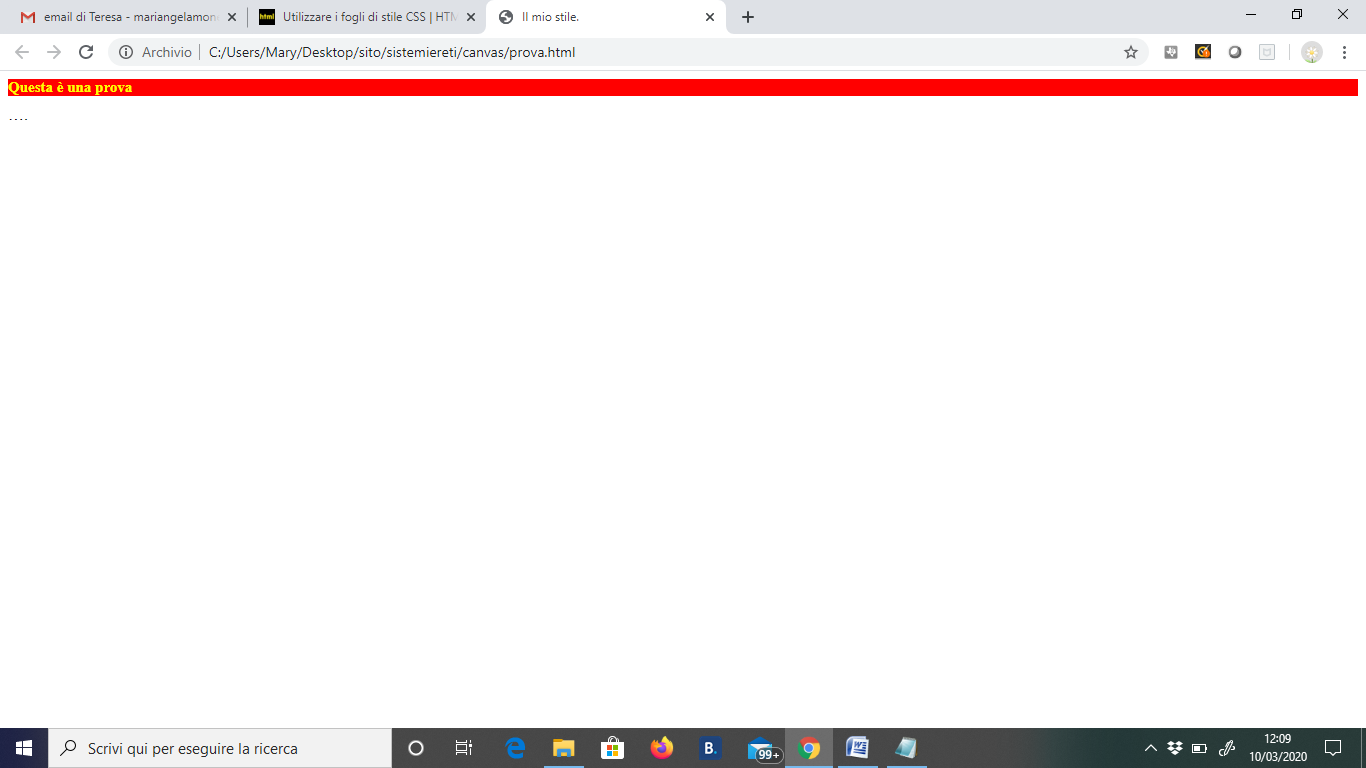 Il foglio di stile può essere scritto anche su un file esterno a quello html e salvato tramite blocco note con estensione .css. Bisogna però avere l’accortezza di richiamarlo dal file html con la seguente sintassi:<html><head><title>….</title><link rel=”stylesheet” type=”text/css” href=”stili.css></head><body>…Nel file css bisogna scrivere solo le righe relative agli stili.Lo stile può essere fatto anche nella linea di programma es:<html><head><title>….</title></head><body>…….<h1 style=”background-color:red; color:yellow; font-size:15px;”>bdvibdvnfv</h1>I vari stiliCambiare le caratteristiche del testo: colore, dimensione, tipo di testo.elemento{font-size:npx; font-family:tipo di carattere; font-color:colore;}nel font-family si possono mettere più tipi di caratteri nel caso in cui il primo non è compatibile con qualche browser.Bordi:selettore{ bordo-lato-colore:valore;bordo-lato-tipo:valore;bordo-lato-width:valore;}tipi di bordi:Background background-colorbackground-imagebackground-repeat: ( no-repeat; repeat-x;repeat-y;)background-attacchmentbackground-positiones:tabella:table{border: tipo dibordo;border-spacing:npx;width:npx;background-side: (top, left, right, buttom);}	hiddennonenonenonedotted A puntinidashed a lineettesolid solido e continuodoubleSolido, continuo e doppiogrooveIn rilievoridgeIn rilievoinsertincastonatooutsetsbalzobody{background-image:url(----);background-repeat:no-repeat;background-size:1500px 830px;background-attachment: fixed;}